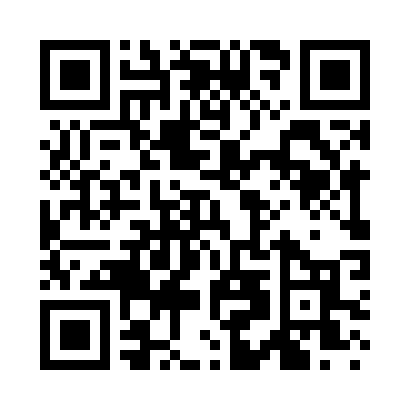 Prayer times for Hotchkiss, Colorado, USAMon 1 Jul 2024 - Wed 31 Jul 2024High Latitude Method: Angle Based RulePrayer Calculation Method: Islamic Society of North AmericaAsar Calculation Method: ShafiPrayer times provided by https://www.salahtimes.comDateDayFajrSunriseDhuhrAsrMaghribIsha1Mon4:165:501:155:118:4010:132Tue4:175:501:155:118:4010:133Wed4:185:511:155:118:3910:134Thu4:185:511:155:118:3910:125Fri4:195:521:165:118:3910:126Sat4:205:531:165:118:3910:117Sun4:215:531:165:118:3810:118Mon4:225:541:165:128:3810:109Tue4:225:541:165:128:3810:1010Wed4:235:551:165:128:3710:0911Thu4:245:561:175:128:3710:0812Fri4:255:571:175:128:3610:0813Sat4:265:571:175:128:3610:0714Sun4:275:581:175:128:3510:0615Mon4:285:591:175:128:3510:0516Tue4:295:591:175:128:3410:0417Wed4:306:001:175:128:3410:0318Thu4:316:011:175:118:3310:0319Fri4:326:021:175:118:3210:0220Sat4:346:031:175:118:3210:0121Sun4:356:031:175:118:319:5922Mon4:366:041:175:118:309:5823Tue4:376:051:175:118:299:5724Wed4:386:061:175:118:299:5625Thu4:396:071:175:118:289:5526Fri4:406:071:175:108:279:5427Sat4:426:081:175:108:269:5328Sun4:436:091:175:108:259:5129Mon4:446:101:175:108:249:5030Tue4:456:111:175:098:239:4931Wed4:466:121:175:098:229:47